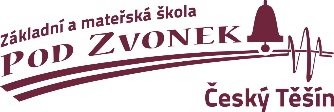 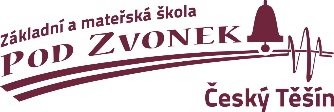 Mountfield a.s.Mirošovická 697251 64 MnichoviceIČO: 25620991Prodejna Český TěšínXXXXX VÁŠ DOPIS ZNAČKY/ZE DNE	NAŠE ZNAČKA (č. j.)	VYŘIZUJE/LINKA	V ČESKÉM TĚŠÍNĚ				       29/ZŠ/2024 	XXXXX XXXXX	2024-01-24Objednávka:Objednáváme u Vás zahradní traktor včetně příslušenství dle vlastního výběru. Kupní cena za zboží zahrnuje veškeré náklady prodávajícího spojené s dodávkou zboží.Informujeme Vás, že jsme povinným subjektem ve smyslu zákona č. 340/2015 Sb., o Registru smluv, ve znění pozdějších předpisů, a tato objednávka bude zveřejněna v Registru smluv.Veškeré informace uvedené v této objednávce nepovažujete za informace, které nelze poskytnout při postupu podle předpisů upravujících svobodný přístup k informacím a udělujete svolení k jejich užití a zveřejnění bez stanovení jakýchkoliv dalších podmínek.S pozdravem							akceptace 25.01.2024								Celková cena s DPH je 85.806,- Kč.Mgr. Renáta Čalová Wapienikováředitelka školy